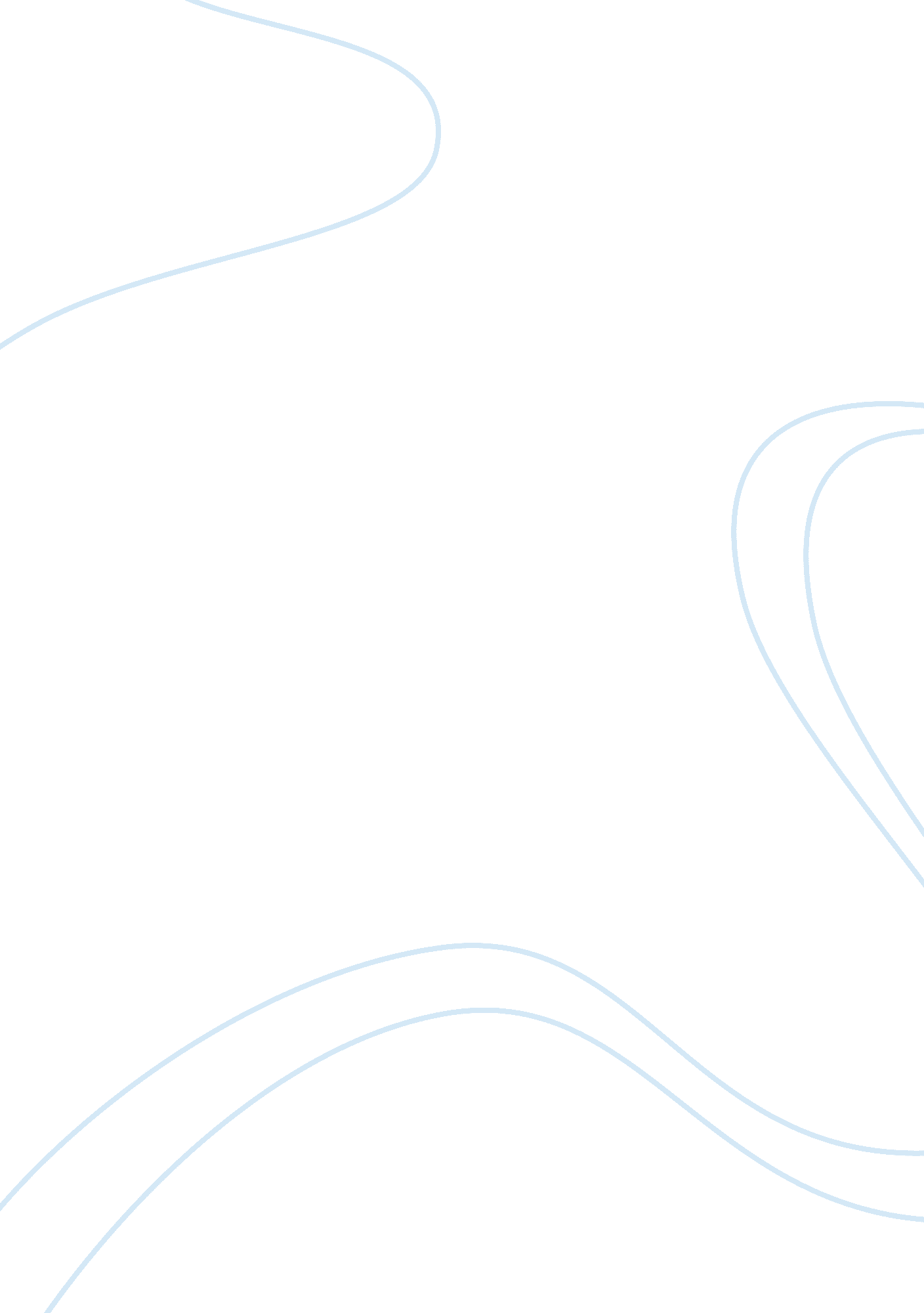 Energy efficiency into property valuation construction essayBusiness, Industries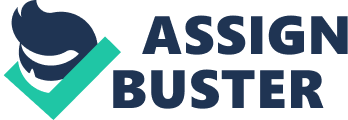 \n[toc title="Table of Contents"]\n \n \t Gross Income Modification \n \t Adjustments class Alteration \n \t Decision \n \n[/toc]\n \n There are assorted different issues to the acceptance of energy efficiency facets within the pattern of belongings rating. On international degree, nomenclatures of sustainable edifice, green and energy efficient edifices still are non really good defined. Such deficient definitions show that the construct of sustainability and energy efficiency within the existent estate industry merely started to germinate. This, nevertheless, represents merely one obstruction. The ensuing effects from energy efficiency can be grouped into two classs. On the one manus, effects ensuing from energy efficiency can be linked to proficient characteristics and can be connected straight to constructing constituents ( e. g. proficient consequence: extremely efficient constituents may take to cut down warming disbursals ) . In this instance, differences sing energy efficiency degrees of edifices could be measured in pecuniary units and considered in signifier of surcharges or tax write-offs. On the other manus, there is the consequence linked to market facets, which might come along from client ‘ s altering outlooks taking to the expected addition in demand for energy efficient edifices. This consequence, up to now, can non be calculated as relevant empiric information is still losing. So far merely few surveies have been carried out on the benefits of energy efficient edifices and most of them concentrate on the United States. Although these surveies indicate that certified edifices tend to accomplish on norm higher rents, gross revenues monetary values and tenancy rates than indistinguishable conventional edifices, such informations is limited. This is due to the fact that voluntary and compulsory enfranchisement systems were introduced merely late. As dependable informations of the statistics on energy efficient and green edifice premiums is still missing, the market effects of energy efficiency are considered as ill-defined. This in bend makes it impossible to monetary value in the effects related to energy efficiency on the footing of empirical information. As belongings valuers are committed to analyse alterations on the market in an accurate manner and to detect these alterations until empiric informations becomes available, pricing in the effects from energy efficiency based on personal premises would impact the market. Property valuers, nevertheless, do non do the market but expression for market grounds. Equally long as it is ill-defined how the market will respond on energy efficiency, belongings valuers are non entitled to monetary value in guesss. Another hurdle to the contemplation of energy efficiency within belongings rating pattern is that one cause can affect assorted effects. There is possible hazard to confound causes and effects and monetary value them in twice. For illustration, high quality thermic constituents may hold positive consequence on the edifice ‘ s effectual age every bit good as energy efficiency degree. This is something the belongings valuer must be to the full cognizant of ( Bienert et al. 2009 ) . Economic benefits such as lower operating costs, higher rents and gross revenues monetary values can be measured in economic footings and most likely will go more and more apparent with clip as more comparable edifices and informations will be available. However, energy efficiency offers more than merely touchable benefits. Measuring and pricing in intangible benefits like saving of the environment, enhanced productiveness, wellbeing and satisfaction are hard to measure. As belongings valuers must keep on to traditional rating pattern and have traditional positions of what creates value, intangible benefits associated with energy efficiency are non considered within the concrete procedure of belongings rating. Therefore, energy efficiency, as such, does non perforate into belongings rating as it is still unsure how to incorporate the non-economic benefits into the construct of market value ( Kimmet 2006 ) . Harmonizing to Runde and Thoyre ( 2010 ) , statistical surveies based on extended databases like the CoStar informations set do non win to capture the little fluctuations between local markets. This means that energy efficient constructing features, which are recognized in one market, non needfully add value in another market. These little distinctions between markets, nevertheless, are of importance within belongings rating. Furthermore, published surveies are of limited sample size. In most of these surveies merely a little figure of edifices was observed and compared. This may be due to the fact that existent estate is a heterogenous merchandise, intending that it is hard to happen comparable edifices as every edifice has alone features. The restriction in sample size frequently leads to different consequences, which in bend injury dependability and informations application. The Oklahoman the Green Value is reflected and manifested in belongings rating, the faster sustainable and energy efficient belongings investment will excite. Investors will be more willing to put into energy efficient and green edifices, which are associated with extra costs. The certainty and grounds that the extra sum of money invested to accomplish a more efficient edifice consequences in a higher belongings value, will act upon investing determinations and promote more important investings.= Most Operable Integration of Energy Efficiency into the German ‘ Ertragswertverfahren ‘ Gross Income Modification As of today, the most operable manner to incorporate energy into the ‘ Ertragswertverfahren ‘ is the consideration of excess income produced from renewable energy systems like solar Photovoltaic as portion of gross income computations. Buildings provided with a Photovoltaic system can gain excess income by feeding electricity into the grid. In order to cipher income from renewable energy engineerings it is necessary to cognize the sum of energy fed into the grid every bit good as the feed-in duty. The feed-in duty is a monetary value determined by the authorities. It is paid to renewable energy manufacturers over a long and fixed period of clip ( 20 old ages in Germany ) for providing renewable energy. Such duties are regulated and implemented by political relations in order to drive renewable energy further. The feed-in duty is set for the different renewable energy engineerings ( Peters and Weis 2008 ) and represents net income to the energy manufacturer. This net income severally income, could be considered within income attacks. Therefore, the one-year sum of energy fed into the grid is to be multiplied by the feed-in duty in order to get at the one-year income from renewable engineerings. The edifice proprietor can deduce all necessary informations to cipher such excess income from the bringing contracts with the power supply company. The ensuing one-year income from renewable energy systems could be added to the staying rental income produced by the belongings and this manner increase one-year gross income and belongings value ( Bammer and Brunner 2012, p. 25 ) . The chief obstruction to the consideration of extra income from renewable energy engineerings within the gross income computation may be the excess clip, which the belongings valuer will necessitate to measure such extra income. Figure 31: Gross Income ModificationAnnual Gross IncomeRental Income Office SpaceRental Income Special AreasRental Income Advertising SpaceRental Income Parking SpaceIncome from Renewable Energy Technologies ( Photovoltaic )Writer ‘ s Illustration after ( Bammer and Brunner 2012 ) Adjustments class Alteration Adjustments ( surcharges and tax write-offs ) are made in order to take into history object particular or other value act uponing facets within belongings rating pattern. Up to now, income value is being adjusted for belongings specific facets like defects and amendss, the sum required for deferred fixs or rights and burdens. After these facets have been taken into history there is the possibility to see other value-influencing fortunes. At this phase of the income rating procedure, the thermic quality of the edifice could be taken into history. In order to find a surcharge or tax write-off for heating energy demand, the warming energy demand of the belongings under rating could be compared to the warming energy demand of a mention edifice with defined mention values. The difference could so be calculated in pecuniary units and be either added or deducted under the accommodation class. The information on the energy heating demand for the edifice under rating can be derived from the edifice ‘ s EPC. However, taking an appropriate mention edifice and specifying mention values still remain hard. In add-on, the specific warming energy demand presented in the EPC is based on a mention clime and requires transmutation into the existent location ‘ s clime. Furthermore, the values of mention edifices shall be published in a lawfully binding papers like rating criterions in order to be accepted for belongings rating pattern ( Bammer and Brunner 2012 ) . Although within European member provinces EPC ‘ s are available, their handiness for belongingss of the same type is still limited and makes comparings of energy efficiency degrees among edifices hard. In the hereafter, a sufficient sum of belongings dealing grounds linked to EPC ‘ s will enable the valuer to organize his sentiment on whether the capable belongings is superior or inferior when compared to comparable gross revenues ( Bienert et al. 2011 ) . Based on the comparative method, accommodations could be performed by comparing energy efficiency degrees among edifices of the same type. Decision Energy efficiency represents the most of import facet of sustainable development and can be connected to economic, environmental and societal advantages. These advantages include touchable benefits like energy cost nest eggs but may besides be linked to intangible benefits like environmental protection, improved wellness and productiveness of edifice users. Published surveies on the benefits of certified edifices on international and national degree investigate the costs and fiscal benefits of environmental friendly edifices. The bulk of these surveies focus on voluntary enfranchisement systems ( e. g. ENERGY STAR ) in the United States. The really few surveies on the benefits of compulsory energy enfranchisement within Europe tend to corroborate survey findings from the United States and conclude that energy efficient edifices achieve on norm higher rental rates and gross revenues monetary values every bit good as lower vacancy rates and operating disbursals. Although these surveies give a first feeling on the added value from energy efficiency, they are of an deficient figure as that they could supply the grounds required by belongings valuers for market value estimations. In order to look into whether there is supply and demand for environmental friendly edifices on the market, the writer took a expression on the market for sustainable existent estate investings. Harmonizing to literature findings and studies carried out by the universe ‘ s prima existent estate corporations, investors become more and more willing to put into energy efficiency and residents become progressively willing to pay a higher rent for environmental friendly infinite if energy cost nest eggs are guaranteed. In malice of everything, sustainable belongings investings are non yet a mainstream as investors drastically overestimate building costs for green and energy efficient building. Therefore, investors still have to be convinced to put into sustainability and energy efficiency by more apparent fiscal benefits. Harmonizing to published studies, corporate residents are progressively willing to pay a higher net rent for environmental friendly and energy cost salvaging infinite as they become progressively cognizant of the related benefits. This in bend will take to increasing demand for certified belongingss. Consequently, for investors it is of importance to show the decrease of entire tenancy costs due to energy cost nest eggs to tenant/occupier as this enables the addition of the rental income. In order to excite more important investings, more grounds and therefore farther research on the fiscal benefits for both, residents and proprietors, is required. As the construct of voluntary and compulsory enfranchisement within the edifice industry merely started to germinate, mensurating the extend of advantages ( in pecuniary footings ) associated with energy efficiency and the hazard decrease potency still remains hard due to deficient sum of available informations and grounds. Therefore, showing that energy efficiency may impact belongings value and return rates to the benefit of the proprietor represents the chief cardinal factor towards more energy efficient investings and a more important acceptance of energy efficiency within the edifice industry. Traditional income related rating attacks are theoretically suited to incorporate and reflect energy efficiency within the rating methodological analysis. However, the deficient sum of dependable informations every bit good as missing belongings dealing grounds still impede the execution of energy efficiency related facets into the concrete procedure of belongings rating. This is the instance, as belongings valuers depend on grounds from belongings gross revenues dealing but grounds turn outing the connexion between edifice ‘ s energy public presentation and gross revenues monetary values is non yet given due to limited gross revenues minutess informations. At the present clip, it is excessively early to mensurate the extent to which energy efficiency will impact value. With clip, nevertheless, this state of affairs will alter, as more market grounds will go available. Taking into history that grounds of a higher market value of energy efficient edifices has possible to actuate investors to put more into energy efficiency and therefore excite the full market for energy efficient investings, the belongings rating profession should react to energy efficiency related issues. Refering this affair, foremost and first more research on the benefits of energy efficient edifices and its impact on value is required. A database on EPC ‘ s must emerge and bing databases like the CoStar database must germinate and spread out farther. A unvarying format of the Energy Performance Certificate is needed to let comparings among edifices to a higher grade. Furthermore, EPC ‘ s should supply more elaborate information to belongings valuers. For illustration, in add-on to necessitate values based on a mention clime, EPC ‘ s could include needed values for the existent location taking into history existent clime conditions ( Bammer and Brunnder 2012 ) . The integrating of energy efficiency aspects into rating processes requires preparation and farther instruction. Therefore, workshops and professional instruction is of critical importance in order to help belongings valuers to understand the possible impact of energy efficiency on value. Study courses at universities and colleges, and among those particularly classs on belongings rating, should be supplemented with the new factor of energy efficiency. This manner the audience will be provided with professionally grounded cognition every bit good as tools and methodological analysiss for practical application of energy efficiency facets within belongings rating pattern. This will take to a greater consciousness, which in bend will lend the higher security of energy supply and clime alteration. Property valuers must be provided with counsel on how to factor in energy public presentation into belongings rating. Therefore, there is the demand that rating criterions address the new factor of energy efficiency and guide belongings valuers to treat all gathered informations in an appropriate manner. Finally, the belongings rating study contains of a subdivision called “ Building Description ” under which edifice constituents like thermic insularity, Windowss, doors, heating and chilling systems are listed. The debut of a separate class depicting energy related edifice characteristics into the study would province the importance of energy efficiency and do covering with this new subject easier and more apprehensible. For this intent, a descriptive subdivision called “ Energy Efficiency/Sustainability ” could be added as a subcategory under the subdivision “ Building Description ” . Due to the fact that energy efficiency and sustainability become progressively of import, a rating study that does non cover these new facets will be considered imperfect in the hereafter. Particularly at times like these when market grounds is limited a descriptive class will assist belongings valuers to judge on whether the energy public presentation of the belongings under rating is superior or inferior. Such a descriptive subdivision on energy quality or shortages of the belongings under rating will enable comparing between the edifice under rating and comparables. This may act upon decision-making procedures and consequence in a higher degree of transparence ( Bienert et al. 2011a, p. 93 ) . All the different barriers must be overcome before energy efficiency can go and built-in portion of belongings rating pattern and show the higher market value of such edifices. 